Please note: Monday is a bank holiday. We have included some work for Tuesday but school was scheduled to be closed on Tuesday so this work is optional.GaeilgeLitriú (Spellings)Tuesday: Bí ag scríobh!Thuirling (dismount)       Scrúdaigh (examine)        Shleamhnaigh (slip)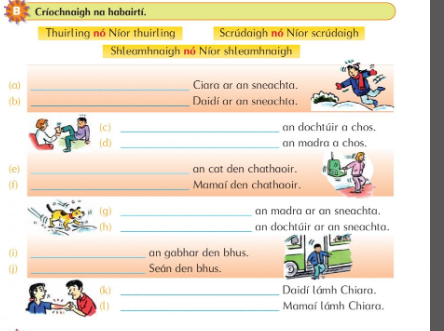 Wednesday: Bí ag Léamh: Am don Léamh lth 56 & 57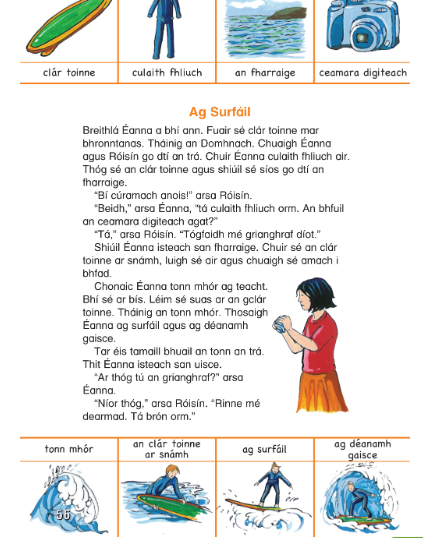 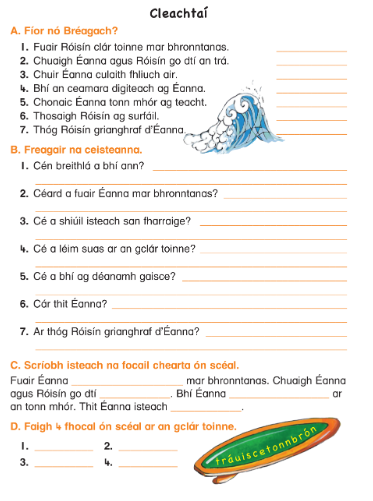 Thursday: Gramadach: An Aimsir Fháistineach: Na Briathra NeamhrialtaThe Future Tense: Irregular verbs. Use the table to fill in the blanks.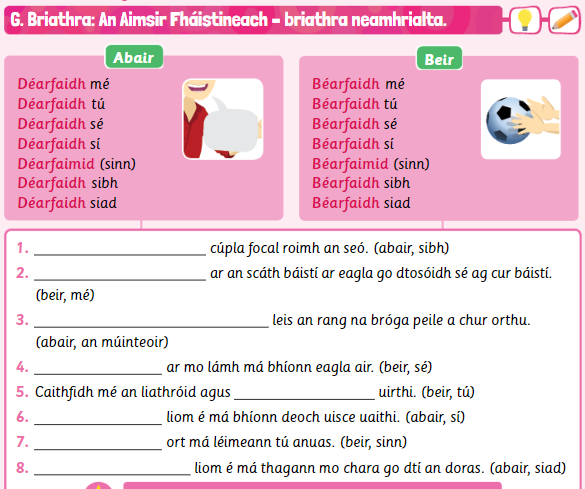 Friday: Bí ag scríobh! 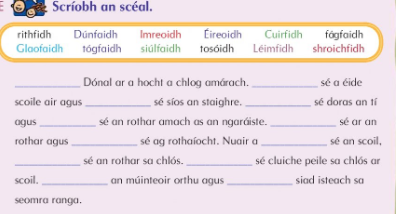 English Spelling List: Spellbound pg 62-63 (Unit 30) Commonly Misspelled WordsReading for the week: Upside Down Worlds: Kenny Had a Camera (Unit 42)                                                                           Books and Crooks (Unit 43)Tuesday: Vocabulary (You can complete the full unit in your workbook if you wish) Write these sentences into your copy and fill in the missing word using the spelling 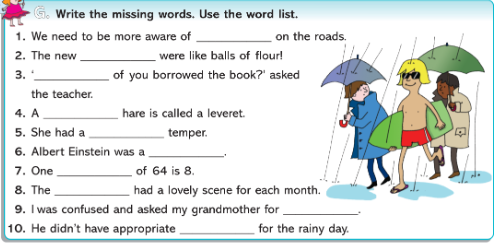 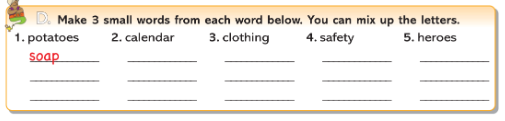 	Wednesday: Activities based on the poem Kenny Had a Camera pg.184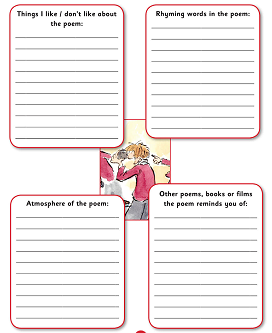 Thursday: Phonics: Looking Closely at Words: Exercise Your English pg. 81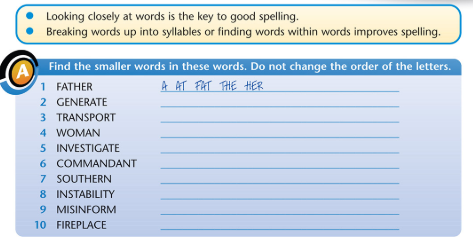 Friday: Comprehension: Vocabulary Development; looking for smaller words within a larger word.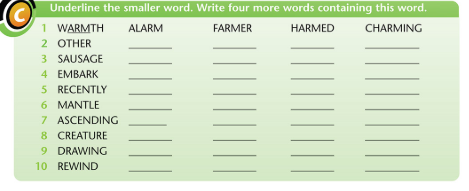 Maths: Shape and Space: Angles / The CircleTo learn:Tuesday: Angles: Name the angles / Angles in triangles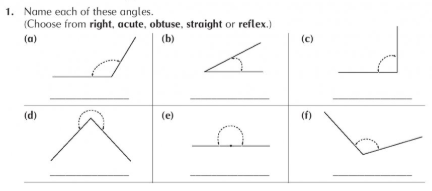 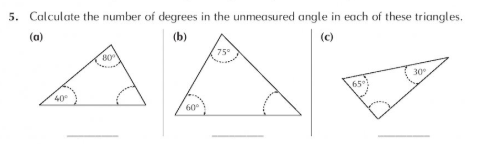 Wednesday: Angles: Angles in quadrilaterals and straight lines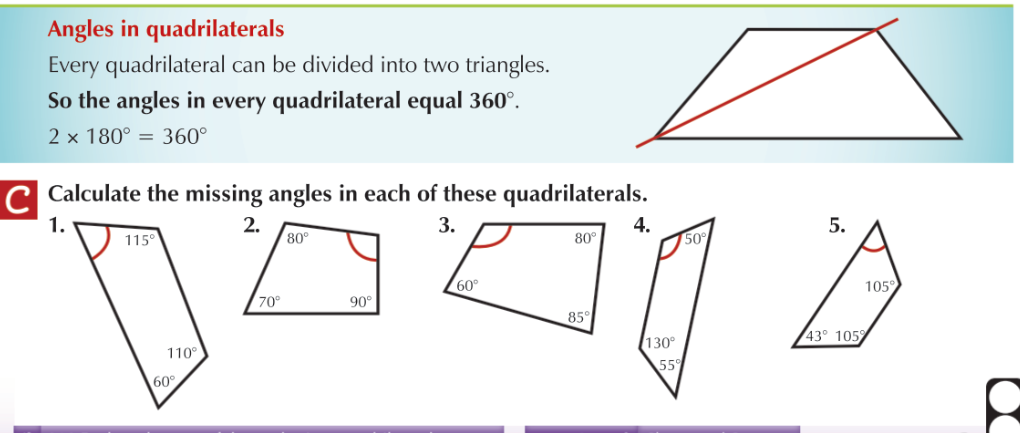 Remember: There are 180° in a straight line.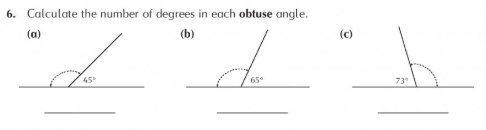 Thursday: The Circle: Name the parts of a circle / Finding diameter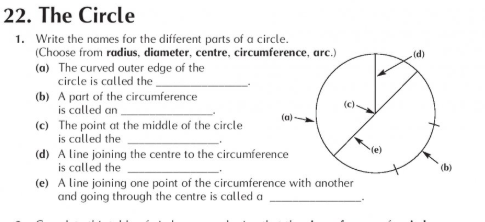 Remember: The diameter of a circle is twice (double) the length of the radius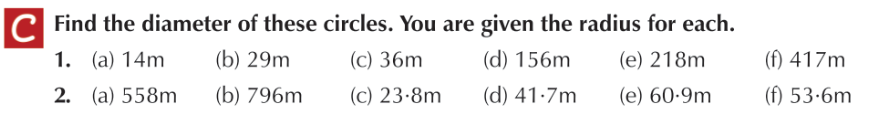 Friday: The Circle: Find the radius / Find the circumferenceRemember: The radius is half the length of the diameter.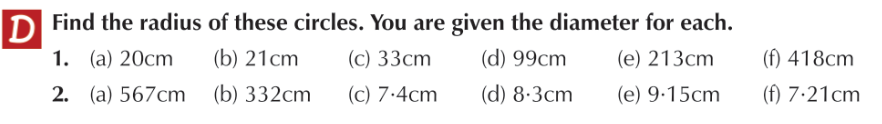 Remember: Multiply the diameter by 3.14 to find the circumference of a circle.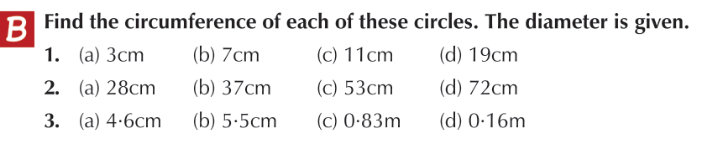 Tuesday: GeographyRead all about Europe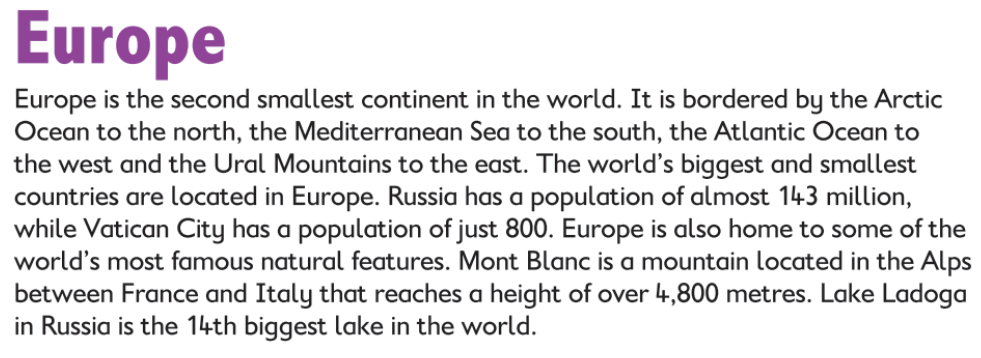 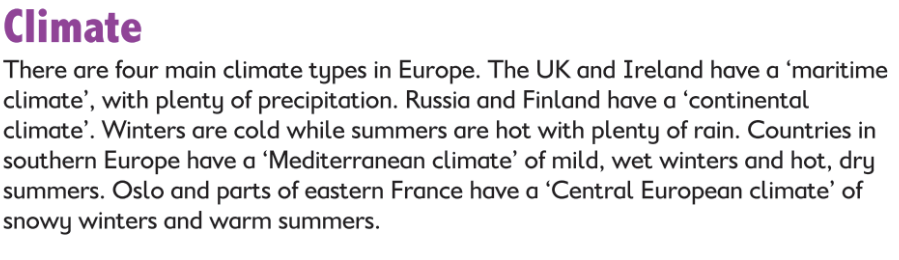 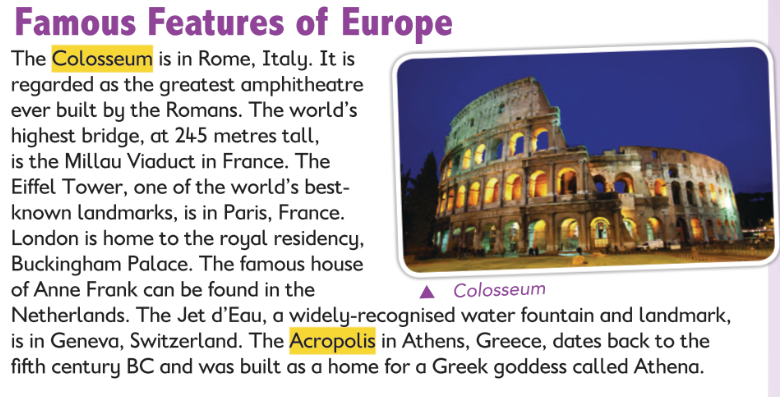 QuestionsHave you ever visited a European country? Describe your visit OR What European country would you like to visit? Explain why you would like to visit there.Wednesday: Geography / HistoryLearn all about the European Union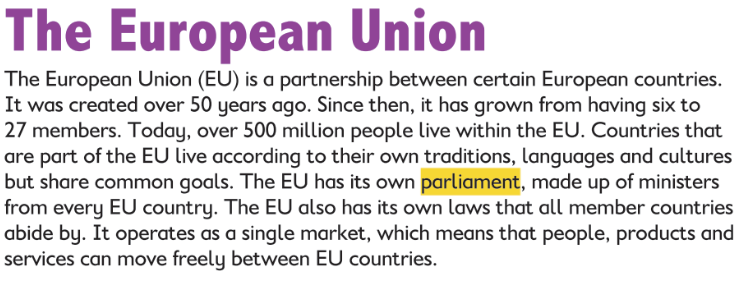 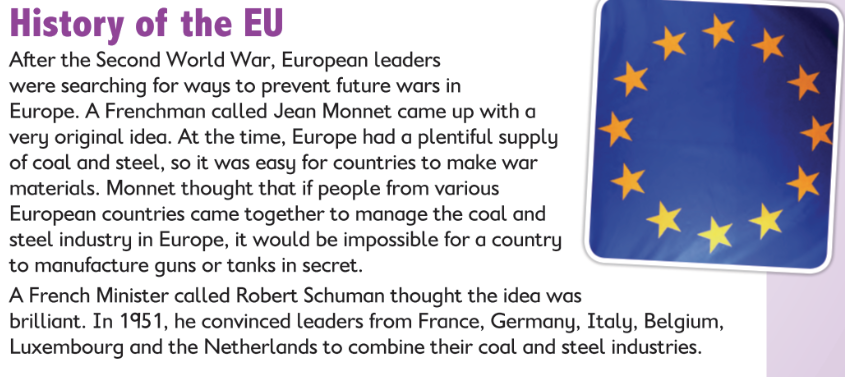 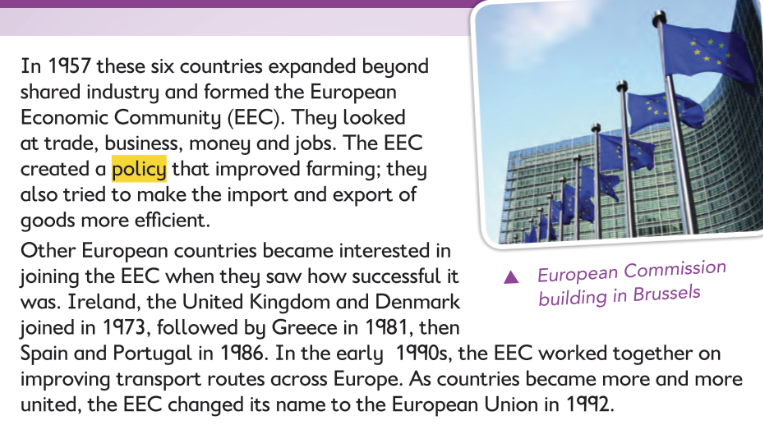 Thursday: SPHEWater SafetyIt’s very important to know how to take care of yourself and others around water. Access the Irish Water Safety programme for Fifth and Sixth Class here:https://online.flowpaper.com/7efd0784/PAWS4ENGLISHWEB/#page=1The pdf file is also available in Google Classroom. Please don’t print the document as it is quite long, the children should be able to read it online on a phone, tablet or laptop. Focus on the second section: Water Safety on the Farm.Test your knowledge and take part in some of the online interactive activities here: http://paws.edco.ie/fifth-and-sixth-classes/Friday: ArtDesign your own summer treat: ice pops / ice-creams / smoothies. You can use any materials available to you. Here are some pictures to give you some ideas. Don’t forget to send us in pictures of your creations! 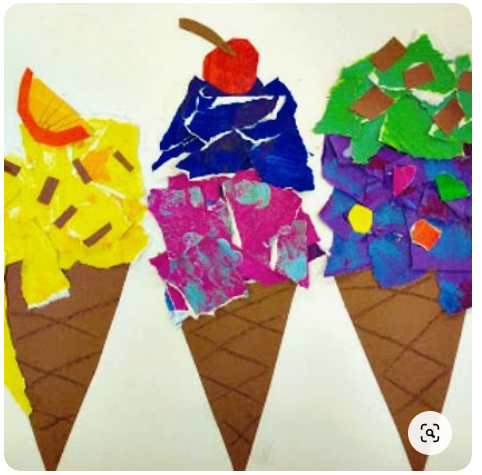 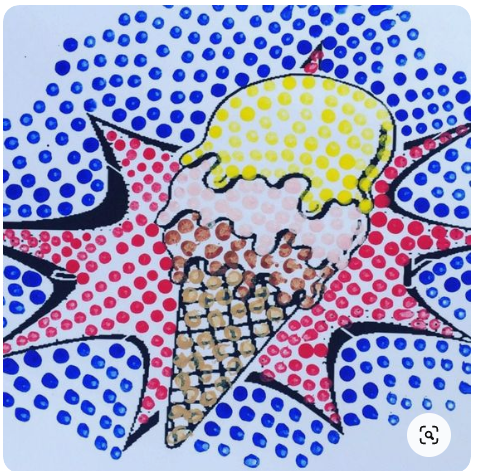 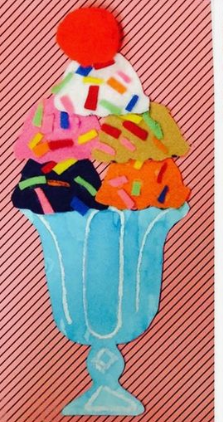 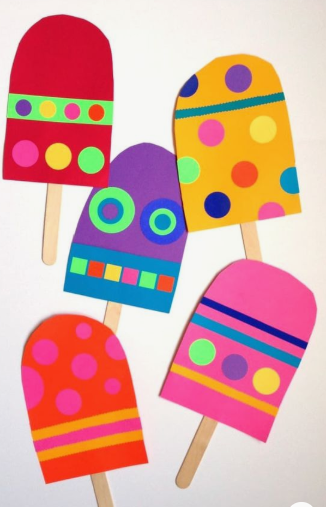 SubjectMondayBank HolidayTuesdayWednesdayThursdayFridayGaeilgeRevision materials and resource taken from a different Irish book – this allows the children to complete revision work at home.Téama: Ócáidí Speisialta – Laethanta SaoireLitriú (Spellings)Bí ag Scríobh!Críochnaigh na habairtí. Finish the sentences. Use the vocabulary provided.Téama: Ócáidí Speisialta – Laethanta SaoireLitriú (Spellings)Bí ag Léamh!Am don Léamh lth 56 & 57. Ag Surfáil. Léigh agus freagair na ceisteanna.Online dictionaries https://www.teanglann.ie/en/https://www.focloir.ie/Téama: Ócáidí Speisialta – Laethanta SaoireLitriú (Spellings)GramadachRevise Briathra Neamhrialta (irregular verbs) Abair and Beir in the Aimsir Fháistineach (Future Tense)Use the table to help you to fill in the blanks. Write and complete the sentences in your copy.Téama: Ócáidí Speisialta – Laethanta SaoireLitriú (Spellings)Bí ag Scríobh!Críochnaigh an scéal.Write the story out and complete the sentences using the word bank provided.EnglishSpellings (Unit 30)Vocabulary: Complete the sentences from  Activity G  using words from the spelling list. You can do all of Unit 30 if you wish in Spellbound.ReadingUpside Down Worlds pgs.184, Books and Crooks pgs. 186-191(https://edcolearning.ie/)Learn Spellings(Unit 30)Poetry Activities:Reading the poem, Kenny Had a Camera and completing the related activities pgs.184-185Reading Upside Down Worlds pgs.184, Books and Crooks pgs. 186-191Continue reading novelLearn Spellings(Unit 30)Grammar:E.Y.E pg. 81Phonics: Looking Closely at WordsReading Upside Down Worlds pgs.184, Books and Crooks pgs. 186-191Continue reading novelSpelling Test(Unit 30)Grammar: E.Y.E pg.81Phonics: Vocabulary Development- Looking for smaller words.Online dictionaryhttps://dictionary.cambridge.org/Reading Upside Down Worlds pgs.184, Books and Crooks pgs. 186-191Continue reading novelSubjectMondayTuesdayWednesdayThursdayFridayMathsSome revision resources not taken from Planet MathsLearn Angles ChartAnglesPlanet Maths: Activity ANaming types of angles (acute, obtuse, right, straight, reflex)Calculating the size of an angle in a triangle (add up known angles and take away from 180)Learn Angles ChartAnglesPlanet Maths: Activity B Calculating the size of an angle in a quadrilateral (add up known angles and take away from 360)Calculating the size of an obtuse angle along a straight line (add up known angles and take away from 180)Learn Angles ChartThe CirclePlanet Maths:Activity CNaming the parts of a circle (diameter, radius, circumference, centre, arc)Calculate the diameter of a circle, given the radius (Double the radius)Learn Angles ChartThe CirclePlanet Maths:Activity DCalculate radius of a circle, given the diameter (Find half of the diameter)Calculate the circumference of a circle given the diameter (multiply the diameter by 3.14)Geography: EuropeLearn all about Europe (Countries, climate, famous landmarks)Write about a time you visited a country in Europe or write about a country in Europe you would like to visit and explain why you would like to go there. History / Geography: The European UnionRead all about the European Union and learn:What is the European Union?Why was the European Union set up?SPHE: Myself: Water SafetyAccess the Primary Irish Water Safety Programme for Fifth and Sixth here: https://online.flowpaper.com/7efd0784/PAWS4ENGLISHWEB/#page=1Focus on the topic of Water Safety on the Farm for this week.We recommend that parents provide some support when children are engaging in the programme. Art:  Drawing / Painting / CollageDraw / paint / collage: Create an imaginative piece based on a summer treat (ice pop, ice-cream, smoothie) Use any type of materials you have at home; crayons, paint, oil pastels, fabric, etc.DaySpellingTranslationAn LuanAn Mháirtclár toinneculaith fhliuchan fharraigesurf boardwet suitthe seaAn Chéadaoinceamara digiteachtonn mhór ag surfáildigital cameraa big wavesurfingAn Déardaoingrianghrafag déanamh gaiscebhuailphotographboasting/showing offto hitMondayTuesdayWednesdayThursdayeighthenemyfierygeniusheroesclothingmuscleshiningsafetytwelfthweatheryoungwhichadvicecalendarpotatoesDiagramNameAngleall triangles180°all quadrilaterals360°circle360°pentagon 540°straight line180°a full rotation360°